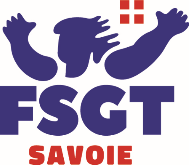 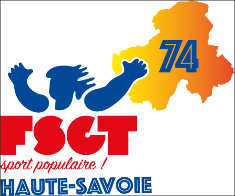 Demande d’orientation de catégorie pour un nouvel arrivantClub :Saison :Je soussigné :   Nom :     Prénom :Adresse Mail :   Date de naissance : Sexe :Renseignements sur le passé sportif.Pratique du cyclisme en compétition : En qu’elle année :Fédération :                                                                                             Catégorie :Quel Club :Fait à :Le :Signature du demandeur :Ce document est à transmettre à Pascal Perrin. La demande sera traitée par la ‘’Cion de Pilotage’’.